UNIVERSITETET 
I OSLO Institutt for litteratur, områdestudier og europeiske språk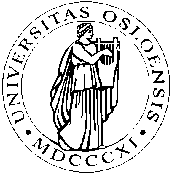 SKOLEEKSAMEN2015/HØST1 sideBokmålSLAV1001 - Ukraina: kultur, historie og politikkVarighet: 4 timer							Mandag 7. desember 2015Ingen hjelpemidler er tillattAlle svar skal skrives på gjennomslagsarkAlle spørsmål skal besvaresSvar utfyllende på følgende to spørsmål:1) Hvorfor er Stepan Bandera, OUN og UPA og gjensidige beskyldninger om fascisme og nazisme blitt viktige elementer i propagandakrigen i den nåværende krisen?2) Serhy Yekelchyk (s. 193) skriver om det nye uavhengige Ukraina at «As seen from Ukraine, the Soviet collapse in 1991 was no revolution with clear-cut victors and obvious regime change». Drøft på hvilken måte dette fremdeles preger ukrainsk politikk. Hvilke grunner vil du anføre for at det er/ikke er slik? Svar kort på følgende fire spørsmål:a) Hvem var Bohdan Khmelnytsky?b) Hva innebar ”ukrainiseringen” på 20-tallet?c) Hva var den offisielle bakgrunnen for overføringen av Krim til Ukraina i 1954?d) Hva menes med ”Dniepropetrovsk”-klanen?_____________________________________________________________________________Hvis du ønsker begrunnelse: Ta kontakt med sensor på e-post innen 1 uke etter at sensuren er kunngjort i StudentWeb. Oppgi navn og kandidatnummer. Sensor bestemmer om begrunnelsen gis skriftlig eller muntlig.